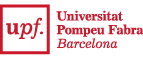         MENCIÓ INTERNACIONAL EN EL TÍTOL DE DOCTOREXPOSO:Que he realitzat la tesi doctoral titulada “xxxxxxxxxxxxxxxxxxxxxxxxxxxxxxxxxxxxxx”, dirigida pel doctor(s) xxxxxxxxxxxxxxxxxxxxxxxxxxxxxxxxxxxxxxxxx de la Universitat (s) xxxxxxxxxxxxxxxxxxxxxxxxxxxxxxxxxxxxxxxxxxxxxxxxxxxxxxxxxxxxxxxxxxxxxxxx i llegida el dia xx de xxxx del 201xQue he realitzat una estada mínima de tres mesos en una institució d’ensenyament superior o centre de recerca de fora d’Espanya i que consta com a activitat formativa al meu document d’activitats (només RD99/2011).Que presento la documentació següent requerida:Dos informes favorables de dos doctors experts d’institucions d’ensenyament superior o centre de recerca de fora d’Espanya.Còpia de l’acord de nomenament del tribunal pel qual queda constància que un dels membres del tribunal pertany a una institució d’ensenyament superior o centre de recerca no espanyol i diferent del responsable de l’estada de recerca.Document d’activitats del doctorand on consti que l’estada de recerca ha estat avalada pel director de la tesi doctoral.DEMANO:Que em sigui concedida la Menció Internacional per la Universitat Pompeu Fabra.------------------------------------------------------------------------------------------------------------------AUTORITZACIÓ DE L’ESTADA I LES ACTIVITATS La Comissió Acadèmica del programa de doctorat ha acordat:,Autoritzar l’estada i les activitats en la institució estrangera No autoritzar l’estada i les activitats en la institució estrangera------------------------------------------------------------------------------------------------------------------CONCESSIÓ DE LA MENCIÓ INTERNACIONAL DEL TÍTOL DE DOCTOREl Comitè de Direcció de l’Escola de Doctorat, ha acordat:Concedir la Menció Internacional del Títol de DoctorNo concedir la Menció Internacional del Títol de DoctorNom i cognoms:DNI/Passaport:DNI/Passaport:Programa de Doctorat :                                               Programa de Doctorat :                                               Programa de Doctorat :                                               Adreça electrònica:                                                                          Adreça electrònica:                                                                          N.I.A.: (Data)Signatura del/ de la tesinand/a(Data)Signatura del president de la Comissió Acadèmica(Data)Signatura del director de l’Escola de Doctorat